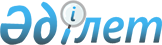 О внесении дополнения в постановление Правительства Республики Казахстан от 30 мая 2007 года № 440
					
			Утративший силу
			
			
		
					Постановление Правительства Республики Казахстан от 5 декабря 2008 года № 1141. Утратило силу постановлением Правительства Республики Казахстан от 23 апреля 2015 года № 259      Сноска. Утратило силу постановлением Правительства РК от 23.04.2015 № 259.      Правительство Республики Казахстан ПОСТАНОВЛЯЕТ : 



      1. Внести в постановление Правительства Республики Казахстан от 30 мая 2007 года № 440 "Об утверждении Правил выдачи разрешений на вывоз и ввоз культурных ценностей" (САПП Республики Казахстан, 2007 г., № 17, ст. 192) следующее дополнение: 



      в Правилах выдачи разрешений на вывоз и ввоз культурных ценностей, утвержденных указанным постановлением: 

      абзац первый пункта 6 дополнить словами "со дня представления заявителем документов, предусмотренных пунктом 5 настоящих Правил.". 



      2. Настоящее постановление вводится в действие со дня подписания и подлежит официальному опубликованию.        Премьер-Министр 

      Республики Казахстан                       К. Масимов 
					© 2012. РГП на ПХВ «Институт законодательства и правовой информации Республики Казахстан» Министерства юстиции Республики Казахстан
				